СОВЕТ ДЕПУТАТОВ МУНИЦИПАЛЬНОГО ОБРАЗОВАНИЯ НОВОЧЕРКаССКИЙ  СЕЛЬСОВЕТ САРАКТАШСКОГО РАЙОНА ОРЕНБУРГСКОЙ ОБЛАСТИчетвертый СОЗЫВ РЕШЕНИЕочередного тридцать первого заседания Совета депутатовНовочеркасского сельсовета четвертого созыва15.12.2023                                    с. Новочеркасск                                    № 151О бюджете муниципального образования Новочеркасский сельсовет Саракташского района Оренбургской области на 2024 год и на плановый период 2025 и 2026 годов	Рассмотрев основные параметры местного бюджета на 2024 год и на плановый период 2025 и 2026 годовСовет депутатов муниципального образования Новочеркасский сельсовет Р Е Ш И Л:     1. Утвердить основные характеристики местного бюджета на 2024 год в размерах:1) прогнозируемый общий объем доходов  19 814 400,00 рублей;2) общий объем расходов 19 814 400,00 рублей;3) прогнозируемый дефицит местного бюджета 0,00 рублей;4) верхний предел муниципального долга муниципального образования Новочеркасский сельсовет на 1 января 2025 года  0,00 рублей, в том числе верхний предел долга по муниципальным гарантиям  0,00 рублей. 2. Утвердить основные характеристики бюджета муниципального образования Новочеркасский сельсовет на 2025 и 2026 годы в размерах:1) прогнозируемый общий объем доходов на 2025 год  17 590 300,00                                                                         руб., на 2026 год  18 021 700,00 руб.;2) общий объем расходов на 2025 год 17 590 300,00 руб., в том числе условно утвержденные расходы  429125,00 рублей, на 2026 год  18 021 700 руб., в том числе условно утвержденные расходы  877800,00 рублей;3) прогнозируемый дефицит на 2025 год  0,00 рублей, на 2026 год 0,00 рублей;4) верхний предел муниципального долга бюджета поселения на 1 января 2026 года 0,00 рублей, на 1 января 2027 года  0,00 рублей, в том числе верхний предел долга по муниципальным гарантиям муниципального образования Новочеркасский сельсовет на 1 января 2026 года  0,00 рублей, на 1 января 2027 года  0,00 рублей.3. Утвердить источники внутреннего финансирования дефицита бюджета поселения на 2024 год и на плановый период 2025 и 2026 годов согласно приложению № 1.4. Утвердить поступление доходов в бюджет поселения  по кодам видов доходов, подвидов доходов на 2024 год и на плановый период 2025 и 2026 годов согласно приложению № 2.5. Утвердить распределение бюджетных ассигнований бюджета поселения  на 2024 год и на плановый период 2025 и 2026 годов по разделам, подразделам  расходов классификации расходов бюджета согласно приложению № 3.6. Утвердить распределение бюджетных ассигнований бюджета поселения по разделам, подразделам, целевым статьям (муниципальным программам Новочеркасского сельсовета и непрограммным направлениям деятельности), группам и подгруппам видов расходов классификации расходов бюджета на 2024 год и на плановый период 2025 и 2026 годов согласно приложению № 4.7. Утвердить ведомственную структуру расходов бюджета поселения на 2024 год и на плановый период 2025, 2026 годов согласно приложению № 58. Утвердить распределение бюджетных ассигнований бюджета поселения по целевым статьям (муниципальным программам Новочеркасского сельсовета и непрограммным направлениям деятельности), разделам, подразделам, группам и подгруппам видов расходов классификации расходов бюджета на 2024 год и на плановый период 2025 и 2026 годов согласно приложению № 6.9. Установить следующие дополнительные основания для внесения изменений в бюджетную роспись бюджета поселения без внесения изменений в настоящее решение:перераспределение бюджетных ассигнований, предусмотренных главному распорядителю средств бюджета поселения, между направлениями расходов в пределах общего объема бюджетных ассигнований программной (непрограммной) статьи кода целевой статьи расходов, видами расходов в целях исполнения обязательств бюджета поселения;перераспределение бюджетных ассигнований в целях обеспечения условий софинансирования получения средств из других бюджетов бюджетной системы Российской Федерации, за исключением публично-нормативных обязательств, оплаты труда и коммунальных услуг;увеличение расходов бюджета поселения на фактически поступающие в бюджет поселения средства в случае и порядке, установленным пунктом 5 статьи 242 Бюджетного кодекса Российской Федерации;перераспределение бюджетных ассигнований, предусмотренных бюджету поселения, в размере, необходимом для исполнения обязательств, предусмотренных заключенными соглашениями о предоставлении межбюджетных трансфертов бюджету муниципального образования Новочеркасский сельсовет и (или) нормативными правовыми актами, устанавливающими правила предоставления межбюджетных трансфертов; увеличение бюджетных ассигнований в случае поступления (выделения) субсидий, субвенций, иных межбюджетных трансфертов и безвозмездных поступлений от юридических лиц, имеющих целевое назначение, сверх объемов, утвержденных настоящим решением;перераспределение бюджетных ассигнований муниципального образования Новочеркасский сельсовет в целях реализации региональных проектов, направленных на достижение целей и решение задач национальных и федеральных проектов, и приоритетных проектов Оренбургской области, приоритетных проектов Саракташского района;увеличение бюджетных ассигнований бюджета муниципального образования Новочеркасский сельсовет бюджетных средств сверх объемов, утвержденных настоящим решением, за счет поступающих из федерального, областного и (или) районного бюджетов межбюджетных трансфертов, не имеющих целевого характера, в целях реализации региональных проектов и (или) проектов Новочеркасского сельсовета направленных на достижение целей и решение задач национальных и федеральных проектов, приоритетных проектов и муниципальных программ муниципального образования Новочеркасский сельсовет;перераспределение бюджетных ассигнований главного распорядителя бюджетных средств на финансовое обеспечение мероприятий муниципальных программ муниципального образования Новочеркасский сельсовет между мероприятиями муниципальных программ сельского поселения, а также разделами (подразделами), видами расходов в целях исполнения обязательств бюджета поселения;перераспределение бюджетных ассигнований, предусмотренных на социальные выплаты гражданам, кроме публичных нормативных социальных выплат, между видами социальных выплат при образовании экономии в ходе исполнения бюджета поселения;перераспределение бюджетных ассигнований, предусмотренных бюджету муниципального образования Новочеркасский сельсовет по непрограммным направлениям деятельности, между разделами (подразделами), целевыми статьями, видами расходов при образовании экономии в ходе исполнения бюджета поселения;перераспределение бюджетных ассигнований на финансовое обеспечение мероприятий, связанных с предотвращением влияния ухудшения экономической ситуации на развитие отраслей экономики, с профилактикой и устранением последствий распространения коронавирусной инфекции, а также на иные цели, определенные администрацией Новочеркасского сельсовета;перераспределение бюджетных ассигнований между видами источников финансирования дефицита местного бюджета;увеличение (сокращение) бюджетных ассигнований в случае получения (сокращения) дотации из других бюджетов бюджетной системы Российской Федерации.10. Утвердить объем бюджетных ассигнований муниципального дорожного фонда поселения на 2024 год в сумме 3 086 000,00 рублей, на 2025 год 1 728 000 рублей, на 2026 год 1 793 000 рублей. 11. Утвердить распределение межбюджетных трансфертов, передаваемых районному бюджету из бюджета муниципального образования Новочеркасский сельсовет Саракташского района Оренбургской области на осуществление части полномочий по решению вопросов местного значения в соответствии с заключенными соглашениями на 2024 год и на плановый период 2025, 2026 годов согласно приложению № 7.13. В составе решения о бюджете поселения не предусматриваются межбюджетные трансферты, получаемые из районного бюджета на осуществление части полномочий по решению вопросов местного значения в соответствии с заключенными соглашениями, в связи с отсутствием передаваемых на уровень поселения районом полномочий.14. Утвердить основные параметры первоочередных расходов местного бюджета на 2024 год согласно приложению № 8.15. Установить предельный объем муниципального долга местного бюджета на 2024 год  0,00 рублей, на 2025 год  0,00 рублей, на 2026 год  0,00 рублей.16. Утвердить распределение бюджетных ассигнований бюджета поселения на исполнение публичных нормативных обязательств на 2024 год и на плановый период 2025 и 2026 годов согласно приложению № 9.17. Контроль за исполнением данного решения возложить на постоянную комиссию Совета депутатов местного бюджета по бюджетной, налоговой и финансовой политике, собственности и экономическим вопросам, торговле и быту. (Закирова Р.Г.)18. Настоящее   решение    подлежит   официальному   опубликованию   не позднее 10 дней после его подписания в информационном бюллетене «Новочеркасский сельсовет» и размещению на официальном сайте муниципального образования Новочеркасский сельсовет  Саракташского района Оренбургской области в сети «Интернет».   19. Установить, что настоящее решение вступает в силу с 1 января 2024 года.Председатель Совета депутатов                 Глава муниципального образованияНовочеркасского сельсовета                       Новочеркасский сельсовет                                            Г.Е. Матвеев                                                   Н.Ф.СуюндуковРазослано: Суюндукову Н.Ф., прокуратуре района, финансовому отделу администрации Саракташского района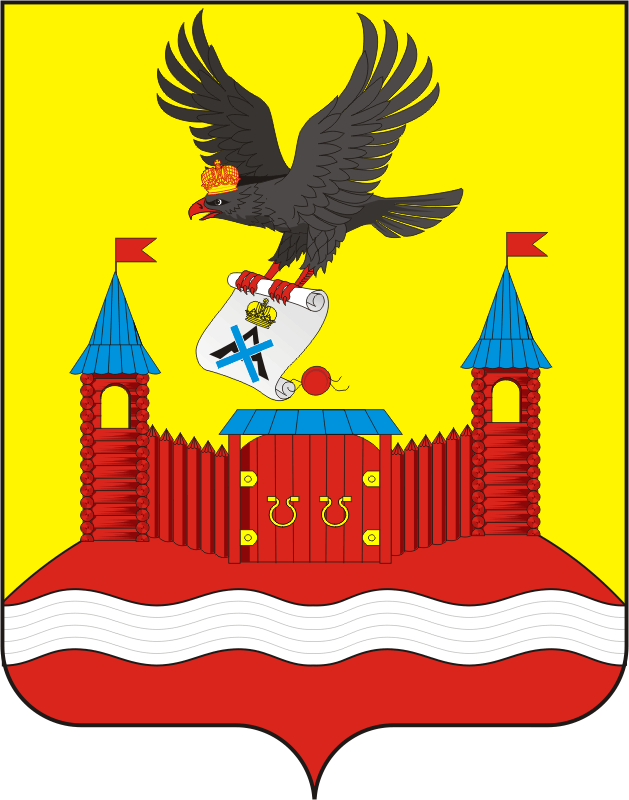 